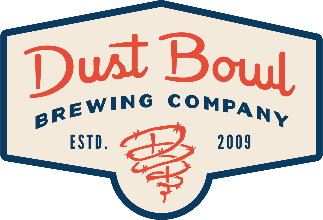 NEWS RELEASEFOR IMMEDIATE RELEASE		         CONTACT:   Michelle Peterson					                               Director of Marketing & Communications						                  michelle@dustbowlbrewing.com						         	     209-427-2088DUST BOWL BREWING CO. INTRODUCES PORCH PUNCH IMPERIAL FRUIT IPANew Intro Fits Niche in Year-Round PortfolioOctober 3, 2023, Turlock, California…Dust Bowl Brewing Co. introduces Porch Punch, an Imperial Fruit IPA that comes in at a bold 10.4% ABV and 35 IBUs. The latest addition to the company’s year-round portfolio is available in 16oz cans and draft, with plans underway for a 19.2oz addition to the Porch Punch lineup. “We pride ourselves on our ability to brew huge IPAs that are drinkable as well as flavorful fruit beers,” shares Don Oliver, Brewmaster. “We combined these two beer types to target a style that has exploded in popularity, the Imperial Fruit IPA.”Craft beer fans can find Porch Punch at their favorite Dust Bowl chain retailer, independent or on-premise retailer. Porch Punch rolled out in 16oz cans, but will soon be available in a 19.2oz option targeted to convenience stores.Dust Bowl Brewing Co. has distribution in California, Nevada, Arizona, Oklahoma, Texas, and Pennsylvania. Based on 2022 Brewers Association production statistics, Dust Bowl Brewing Co. ranks in the top 2% of independent craft breweries in California (16th out of 758) and in the top 1.7% of independents in the nation (123rd out of 7,325). Craft beer fans can always find Dust Bowl’s latest offerings on tap and in package at Dust Bowl’s growing taproom locations, including Turlock, Monterey, Elk Grove and now in Livermore, California. # # #Dust Bowl Brewing Co. produced its first beer in May 2009. The company is owned by Brett and Karen Tate and Brett and Camy Honoré, who became the Tate’s business partners in 2010. The company built and moved its production to a 30,000 sq. ft. brewery and taproom, located in Turlock, California, in June 2016. Dust Bowl Brewing Co. beers are available in 5.2 and 15.5 gallon kegs along with selected styles in        22 oz. and 12 oz. bottles and 19.2 oz., 16 oz. and 12 oz. cans. Distribution includes California, Arizona, Nevada, Oklahoma, Pennsylvania, Texas and Vermont. Dust Bowl Brewing Co. achieved Regional Brewer                          status in 2020 with an annual production of over 16,500 barrels and produced over 22,000 in 2022. Dust Bowl Brewing Co. was named 2022 “Brewery of the Year” by the highly regarded California State Fair Commercial Craft Beer Competition. The craft brewery showcases a wide variety of its beers and seltzers at its taprooms:  the Brewery Taproom located in Turlock, California, the Tap Depot in Monterey, California, the Old Town Tap House in Elk Grove, California and now in Livermore, California. More information may be found at dustbowlbrewing.com. 